CAMARA MUNICIPAL DE SANTA BRANCASECRETARIA DE FINANÇAS - CNPJ.01.958.948/0001-17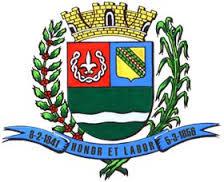 PCA AJUDANTE BRAGA 108 CENTRO SANTA BRANCAData: 13/06/2017 13:39:01Transparência de Gestão Fiscal - LC 131 de 27 de maio 2009 Sistema CECAM (Página: 1 / 2)Empenho	Processo	CPF/CNPJ	Fornecedor	Descrição	Mod. Lic.	Licitação	Valor Empenhado	Valor Liquidado	Valor PagoMovimentação do dia 09 de Junho de 201701.00.00 - PODER LEGISLATIVO01.01.00 - CAMARA MUNICIPAL01.01.00 - CAMARA MUNICIPAL 01.01.00.01.000 - Legislativa 01.01.00.01.31 - Ação Legislativa01.01.00.01.31.0001 - MANUTENÇÃO DA CAMARA 01.01.00.01.31.0001.2001 - MANUTENÇÃO DA CAMARA01.01.00.01.31.0001.2001.33903001 - COMBUSTÍVEIS E LUBRIFICANTES AUTOMOTIVOS 01.01.00.01.31.0001.2001.33903001.0111000 - GERAL01.01.00.01.31.0001.2001.33903022 - MATERIAL DE LIMPEZA E PRODUTOS DE HIGIENIZAÇÃO 01.01.00.01.31.0001.2001.33903022.0111000 - GERAL, biscoito panco 500gr, leite longa vida lider 1 litro, margarina qualy 500gr, cafe brasiliero 500 gr, suco magary 1 litro, cha lin tea 10gr01.01.00.01.31.0001.2001.33903990 - SERVIÇOS DE PUBLICIDADE LEGAL 01.01.00.01.31.0001.2001.33903990.0111000 - GERAL176	0/0	007.732.093/0001-98	225 - MAURO DE S.MARTINS COMUNICAÇÕES -	DISPENSA D	/0	0,00	0,00	2.975,40CAMARA MUNICIPAL DE SANTA BRANCASECRETARIA DE FINANÇAS - CNPJ.01.958.948/0001-17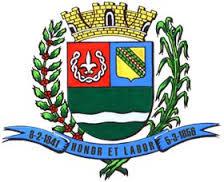 PCA AJUDANTE BRAGA 108 CENTRO SANTA BRANCAData: 13/06/2017 13:39:01Transparência de Gestão Fiscal - LC 131 de 27 de maio 2009 Sistema CECAM (Página: 2 / 2)01.01.00.01.31.0001.2001.33903999 - OUTROS SERVIÇOS DE TERCEIROS - PESSOA JURÍDICA 01.01.00.01.31.0001.2001.33903999.0111000 - GERAL3	0/0	004.740.876/0001-25	450 - CIA BRASILEIRA DE SOLUÇOES E SERVIÇSUBTOTALTOTALMODALIDADES DE LICITAÇÃOCO-C - CONVITE / COMPRAS/SERVIÇOSCONC - CONCURSO PÚBLICOCO-O - CONVITE / OBRASCP-C - CONCORRÊNCIA PUBLICA / COMPRAS/SERVIÇOSCP-O - CONCORRÊNCIA PUBLICA / OBRASDISP - DISPENSAIN-G - INEXIGIBILIDADEIS-C - ISENTO DE LICITAÇÕES / COMPRAS/SERVIÇOSIS-O - ISENTO DE LICITAÇÕES / OBRASPR-E - PREGAO ELETRÔNICOPR-G - PREGAO PRESENCIALTP-C - TOMADA DE PREÇOS / COMPRAS/SERVIÇOSTP-O - TOMADA DE PREÇOS / OBRASSANTA BRANCA, 09 de Junho de 2017EVANDRO LUIZ DE MELO SOUSA1SP147248/0-8CHEFE DA COORD FINANCEIRA1780/0062.743.422/0001-04214- AUTO POSTO ROGEPEL LTDA01.01.00.01.31.0001.2001.33903007 - GÊNEROS DE ALIMENTAÇÃO01.01.00.01.31.0001.2001.33903007 - GÊNEROS DE ALIMENTAÇÃO01.01.00.01.31.0001.2001.33903007 - GÊNEROS DE ALIMENTAÇÃO01.01.00.01.31.0001.2001.33903007 - GÊNEROS DE ALIMENTAÇÃO01.01.00.01.31.0001.2001.33903007 - GÊNEROS DE ALIMENTAÇÃO01.01.00.01.31.0001.2001.33903007.0111000 - GERAL01.01.00.01.31.0001.2001.33903007.0111000 - GERAL01.01.00.01.31.0001.2001.33903007.0111000 - GERAL1790/0006.069.396/0001-00245- ELIANA APA PEREIRA MAGALHAES -ME, refere -se ao abastecimento de gasolina comum nos veiculos da camara munic, refere -se ao abastecimento de gasolina comum nos veiculos da camara municipal nomes de maio de 2017, refere-se ao abastecimento de gasolina comum nos veiculos da-se ao abastecimento de gasolina comum nos veiculos dacamara municipal no mes deamio de 2017DISPENSA D/00,000,00693,00DISPENSA D/00,000,00570,351800/0006.069.396/0001-00245- ELIANA APA PEREIRA MAGALHAES -ME, divino toque 120ml, glade manha do carmpo 360ml, detergente po omo 2k, oleo deDISPENSA D/00,000,00202,30peroba 200ml01.01.00.01.31.0001.2001.33903905 - SERVIÇOS TÉCNICOS PROFISSIONAIS01.01.00.01.31.0001.2001.33903905 - SERVIÇOS TÉCNICOS PROFISSIONAIS01.01.00.01.31.0001.2001.33903905 - SERVIÇOS TÉCNICOS PROFISSIONAIS01.01.00.01.31.0001.2001.33903905 - SERVIÇOS TÉCNICOS PROFISSIONAIS01.01.00.01.31.0001.2001.33903905 - SERVIÇOS TÉCNICOS PROFISSIONAIS01.01.00.01.31.0001.2001.33903905.0111000 - GERAL01.01.00.01.31.0001.2001.33903905.0111000 - GERAL01.01.00.01.31.0001.2001.33903905.0111000 - GERAL10/0000.626.646/0001-8934- CECAM CONS ECON. CONT E ADM. MUN. S, Empenho global para pagamento dos serviços profissionais nas area de contabilidade,CONVITE02/20140,000,006.410,99patrimonio, processo legislativo, adminstração de pessoal e controle interno  conformepatrimonio, processo legislativo, adminstração de pessoal e controle interno  conformecontrato01.01.00.01.31.0001.2001.33903957 - SERVIÇOS DE PROCESSAMENTO DE DADOS01.01.00.01.31.0001.2001.33903957 - SERVIÇOS DE PROCESSAMENTO DE DADOS01.01.00.01.31.0001.2001.33903957 - SERVIÇOS DE PROCESSAMENTO DE DADOS01.01.00.01.31.0001.2001.33903957 - SERVIÇOS DE PROCESSAMENTO DE DADOS01.01.00.01.31.0001.2001.33903957 - SERVIÇOS DE PROCESSAMENTO DE DADOS01.01.00.01.31.0001.2001.33903957.0111000 - GERAL01.01.00.01.31.0001.2001.33903957.0111000 - GERAL01.01.00.01.31.0001.2001.33903957.0111000 - GERAL80/0000.593.710/0001-72338- ADENIRA BARRETO ME, Empenho global para pagamento dos serviços de desenvolvimento manutenção doDISPENSA D/00,000,00170,00sistema  eletronico de informação ao cidadao E -SIC  conforme mcontratosistema  eletronico de informação ao cidadao E -SIC  conforme mcontratoEmpenhoProcessoCPF/CNPJFornecedorDescriçãoMod. Lic.   Licitação  Valor EmpenhadoValor LiquidadoValor Pago, refere -se ao serv iços de publicação de relatorio da gestao fiscal, demonstrativo dedepesa com pessoas, 1 quadrimestre de 2017 e oficio no jornal cida    de de santa branca -depesa com pessoas, 1 quadrimestre de 2017 e oficio no jornal cida    de de santa branca -salaesopolis e regiao, Empenho global para pagamento dos serviços de recarga dos vale alimentação paraDISPENSA D/00,00618,00618,00servidores da camara  atraves de lei municipal conforme contrato------------------------------------------------------------------0,00618,0011.640,04------------------------------------------------------------------0,00618,0011.640,04